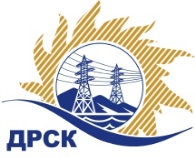 Акционерное Общество«Дальневосточная распределительная сетевая  компания»Протокол № 68/УТПиР-ВПзаседания закупочной комиссии по выбору победителя по открытому электронному запросу предложений на право заключения договора: Реконструкция ВЛ-10/0,4 кВ с. Тамбовка, филиал "АЭС" закупка № 169 раздел 2.2.1.  ГКПЗ 2016№ ООС – 31502973330ПРИСУТСТВОВАЛИ: члены постоянно действующей Закупочной комиссии АО «ДРСК»  2-го уровня.Форма голосования членов Закупочной комиссии: очно-заочная.ВОПРОСЫ, ВЫНОСИМЫЕ НА РАССМОТРЕНИЕ ЗАКУПОЧНОЙ КОМИССИИ: Об отказе от проведения запроса предложений.РЕШИЛИ:По вопросу № 1Отказаться от проведения процедуры открытого запроса предложений Реконструкция ВЛ-10/0,4 кВ с. Тамбовка, филиал "АЭС"  на основании п. 22 Извещения о проведения открытого запроса предложений и п.  1.5.4. Документации о закупке.исполнитель Коврижкина Е.Ю.Тел. 397208город  Благовещенск«___» февраля 2016 годаОтветственный секретарь Закупочной комиссии: Челышева Т.В. _____________________________